Please print and mail this form with your donation to:Lee Anne HooleyTalking Book Library Worcester Public Library3 Salem SquareWorcester MA 01608My/Our donation to the Library is $Please make your check payable to the Talking Book Library,Name: Address: City:State: Zip Code:Gifts may be made to the Talking Book Library in honor or in memory of a person to celebrate a family event or to mark any special occasion.This gift is in memory of:This gift is in honor of: on the occasion of:Please notify:  of my gift.Their address:City: State: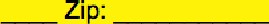 Your contribution is tax-deductible to the extent provided by law.